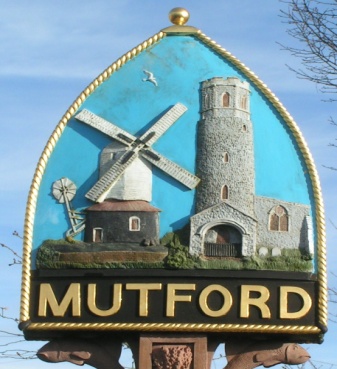 Minutes of the Annual Meeting of the Councilheld by video conferencingon Thursday 6th May 2021Commencing at 7.30pm1/21 PresentCllrs Neil Glendinning (Vice-Chairman), Jenny Sheahan, Richard Read, David Greenacre, Theresa Robinson, Martin Warnes, In Attendance J. Armstrong (Clerk)2/21 Apologies for absence 	ESC Cllr Craig Rivett	ESC Cllr Jenny Ceresa3/21 ChairmanFollowing the resignation of Cllr O’Brien, the Vice Chairman Cllr Glendinning took the Chair.4/21 Declarations of InterestNone5/21 Election of Chair for 2021 2022Cllr Sheahan nominated Cllr Glendinning for Chair for 2021 2022. As there were no other nominations Cllr Glendinning was declared elected.6/21 Election of Vice Chair for 2021 2022Cllr Glendinning nominated Cllr Sheahan for Vice Chair for 2021 2022. As there were no other nominations Cllr Sheahan was declared elected.7/21 Minutes of the meeting of 12th April 2021It was proposed by Cllr Sheahan, seconded Cllr Warnes that the minutes of the meeting of 12th April 2021 be accepted as a true record. This was agreed. The minutes will be signed by the Chairman in due course.8/21 Minutes of the meeting of 1st March 2021 and the planning meeting 23rd March 2021 Following the delay in approving the minutes of 1st March and 23rd March 2021 It was proposed by Cllr Sheahan, seconded Cllr Warnes that the minutes of the meetings 1st and 23rd of March be accepted as a true record. This was agreed. The minutes will be signed by the Chairman in due course.9/21 Matters arising not otherwise on the agendaThe clerk reported that he had had a conversation about cars parked on Chapel Road near the Church with the tenant and the conditions linked to the planning application requiring cars to be parked off Chapel Road. The clerk reported that he had noticed an improvement as a result.The clerk reported that he had notified East Suffolk Council of Dr.O’Brien’s resignation.10/21 Chairman’s ItemThe Chairman had no items for this meeting.11/21 Correspondence Further information was received from NALC and SALC about the stopping of virtual meetings of the council as from 6th May. The clerk reported that dates for the next meeting may be affected by changes to the Covid-19 regulations due later.12/21 Finance12/21/1 Outstanding invoices. On a proposition from Cllr Sheahan seconded by Cllr Greenacre the following payments should be made:Bin emptying and playground £211.00 payee R Mills cheque number 000Approval was given to payment of the printing of the newsletter when invoice is received.12/21/2 Precept The Clerk reported that the precept for 2021/22 of £6051.00 had been received.12/21/3 Account Balances The current account stands at £21391.5212/21/4 Accounts for 2020-21 The clerk reported that the accounts for 2020-21 were still with the internal auditor.13/21 Planning13/21/1 Planning ApplicationsThere were no planning applications13/21/2 Outcome of planning applications The Council noted the following DC/21/0936/FUL | Construction of olive-green steel open sided shelter for machinery and hay/straw storage | 15 Holly Lane Mutford Beccles Suffolk NR34 7UX Permission Granted with conditionsDC/21/0309/FUL | To build on top of existing rear extension. To create a bathroom. Increase size of second bathroom from a single room to a double room. | The Hollies 96 Mill Road Mutford Beccles Suffolk NR34 7UP Following discussion. PermittedDC/21/0438/FUL | Extensions & Alterations | Fenns Barn Dairy Lane Mutford Beccles Suffolk NR34 7PL Permission GrantedDC/21/0706/FUL | Construction of a single and two storey rear extensions | Laburnham Cottage 31 Holly Lane And Holly Farm House Mutford Beccles Suffolk NR34 7UX.  Permission Granted. 13/21/3 Appeal AP/21/0005/REFUSE | Demolition of existing dwelling and replacement with three detached bungalows, garages and all associated works. | Red Lodge The Street North Cove Beccles Suffolk NR34 7PU. Appeal in progress14/21 Community Partnership UpdateThe clerk reported that the three talking benches had been delivered and installed. The Chairman suggested that a letter of thanks be sent to the Chair of the partnership.15/21 Playground projectThe Clerk Reported that he was waiting for dates for the installation of the safety surfaces for the playground.16/21 ReportsThere were no reports because of the County Council Elections17/21 Meeting venue.	The Clerk reported that due to the Covid-19 regulations the use of the committee at the village hall would not meet the social distancing rules and other issues.Following discussion, the clerk will discuss the use of the main hall with the Chair of the village hall committee. Cllr Robinson said that the village hall committee will be meeting later in the month.18/21 Requests for items for the agenda of the next meeting	None19/21 Date and time of next meeting. To note the date of the next meeting will be Monday 7th June 7.30pm but subject to change The meeting closed at 8.40 pm